Приложение 1.Этапы прохождения «Марафона здоровья» в социальной сети Вконтакте с 11.01 по 18.01.2023деньэтапзаданиезаданиевыполнение задания участниками марафона1ПриветствиеДевиз Эмблема семьи.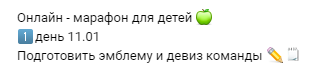 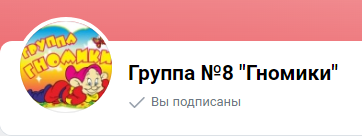 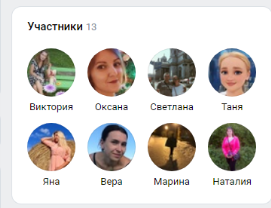 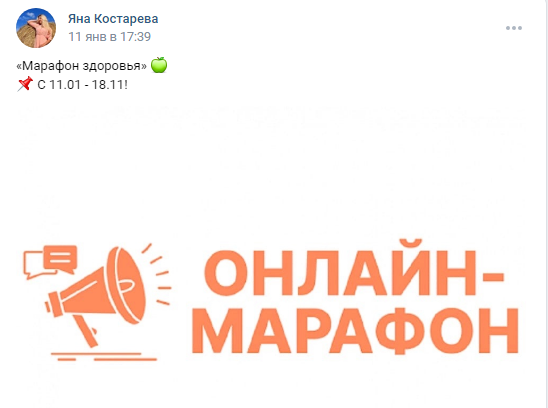 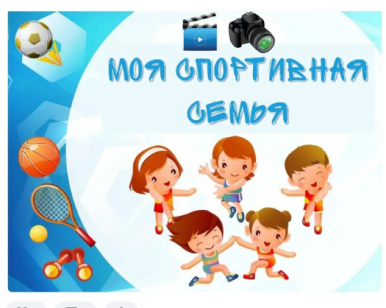 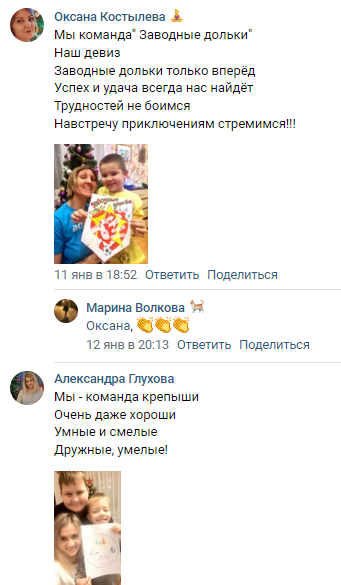 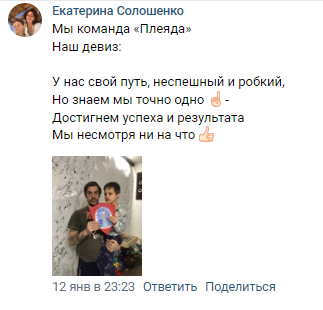 2Правильно питайся, здоровья набирайся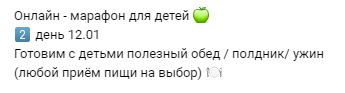 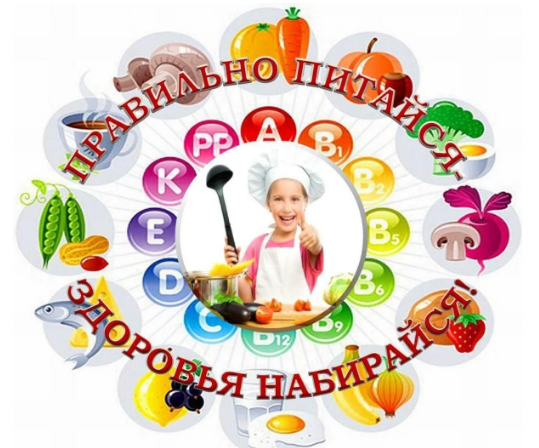 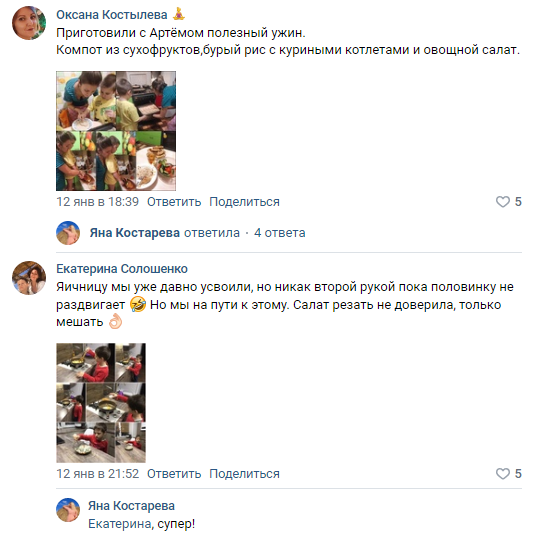 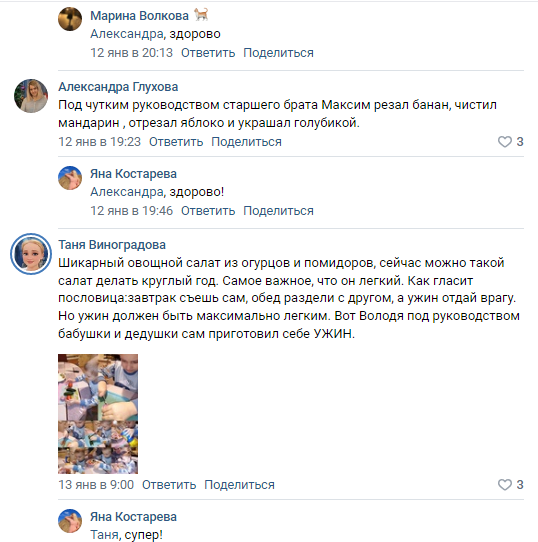 3Корригирующая гимнастика для правильной осанки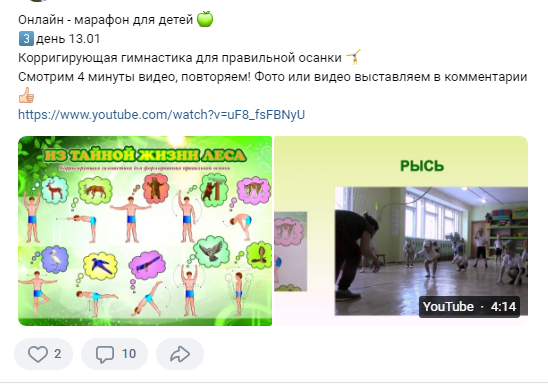 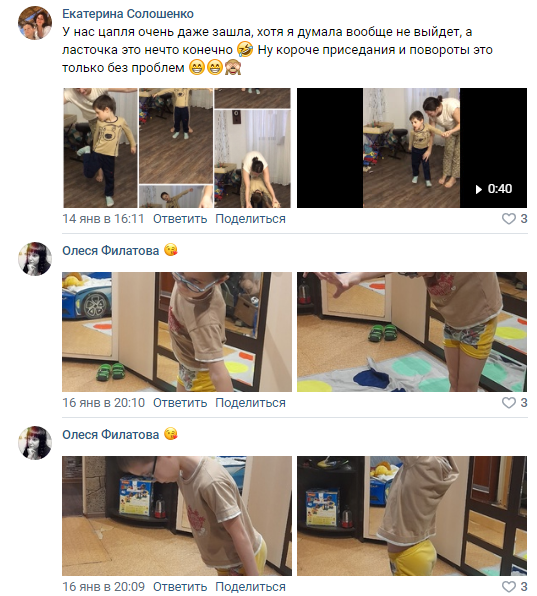 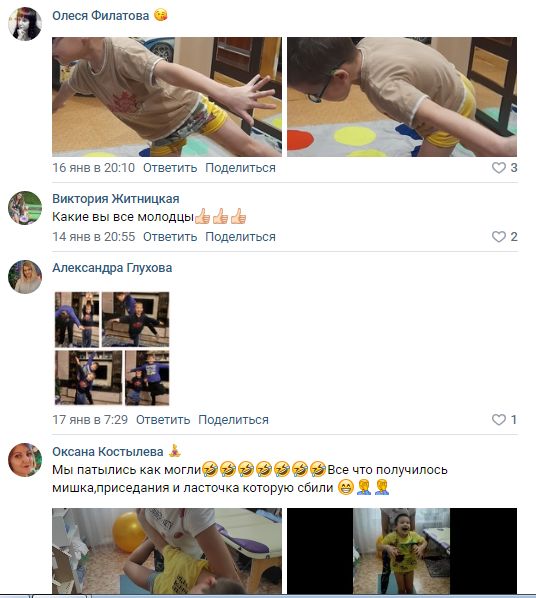 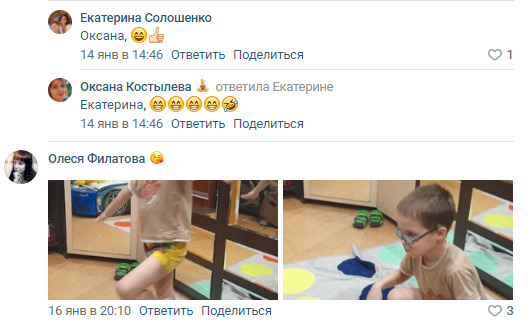 4Викторина "Зимние виды спорта"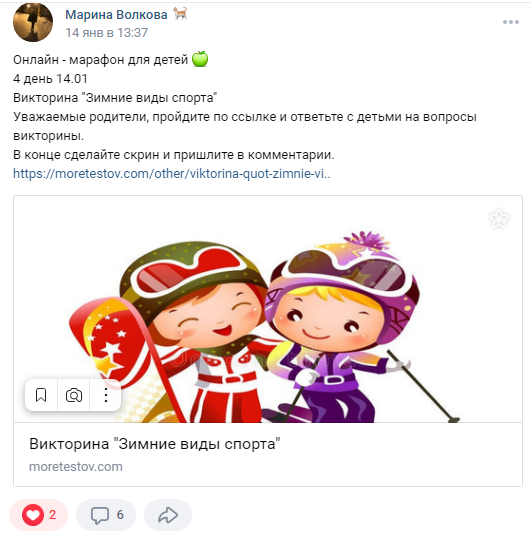 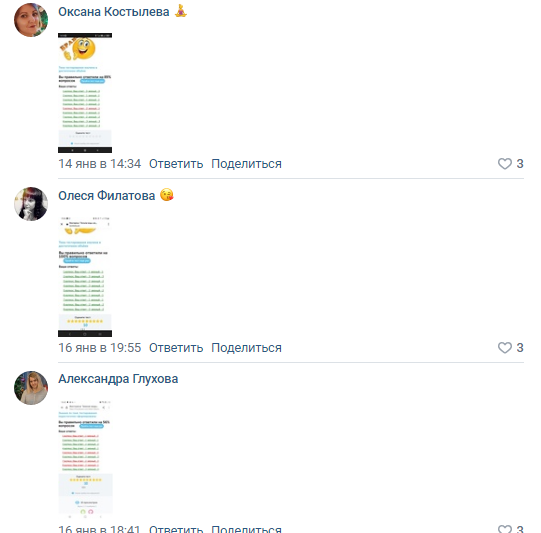 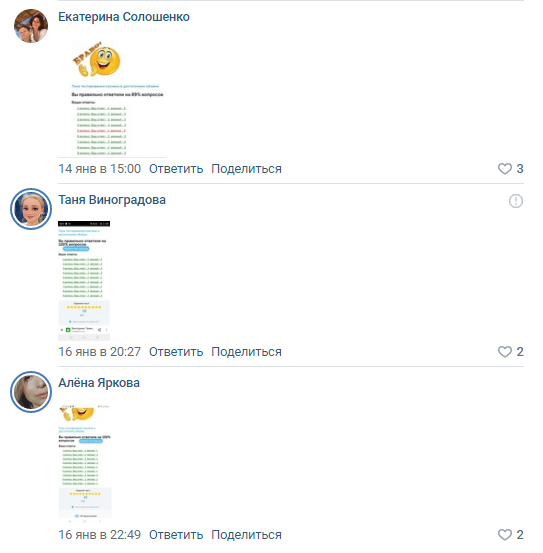 5Зарядка вместе с Дино 
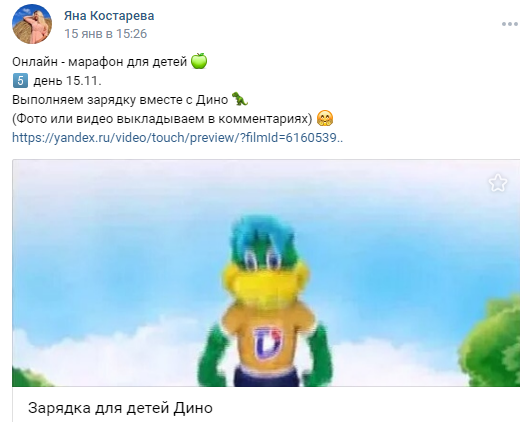 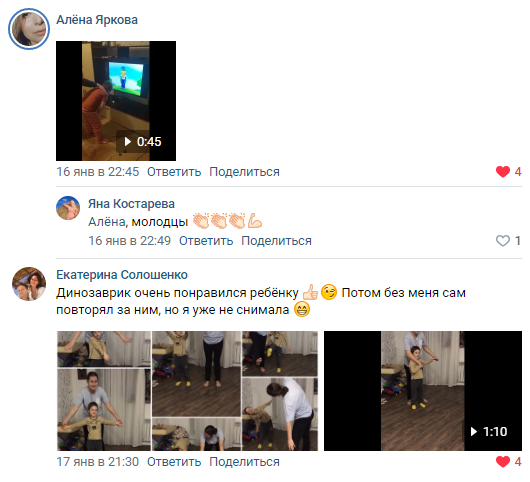 6Спортивный инвентарь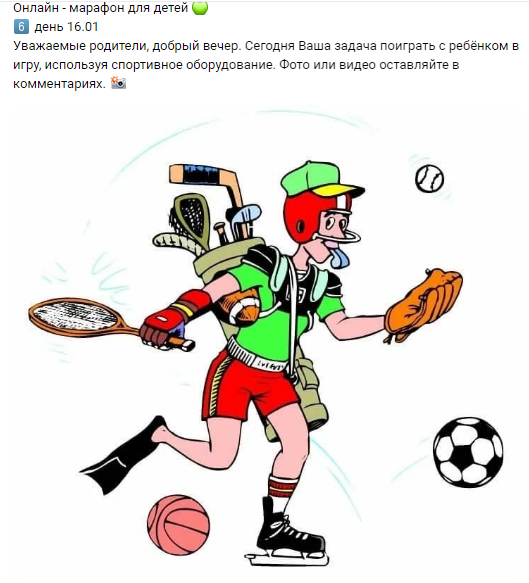 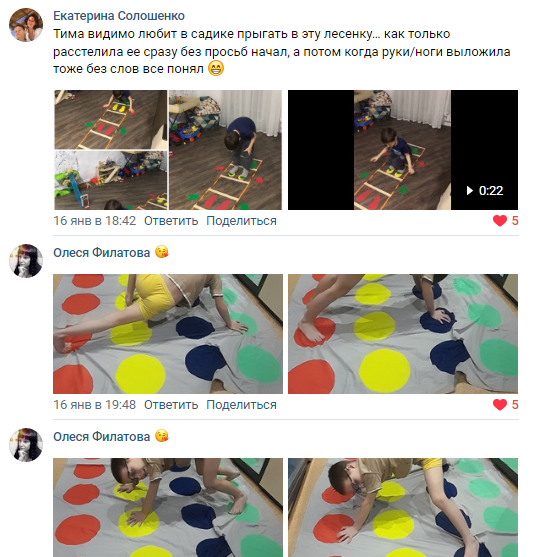 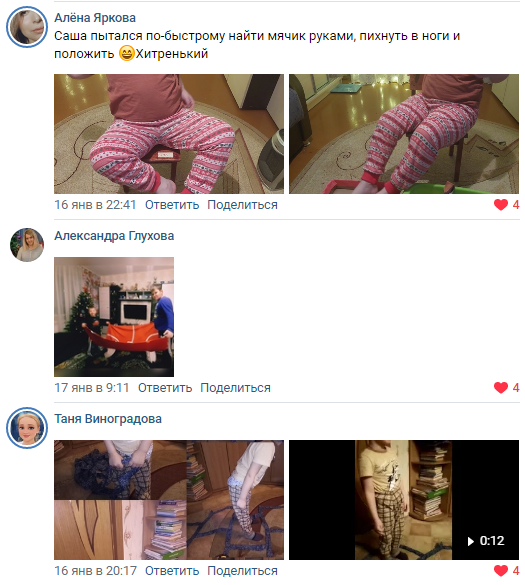 7Творческое задание «Зимний спорт»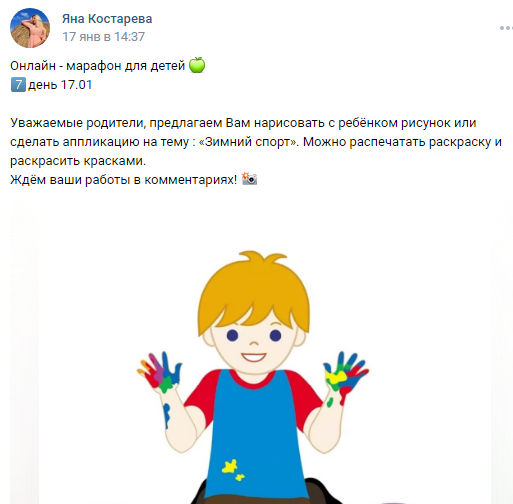 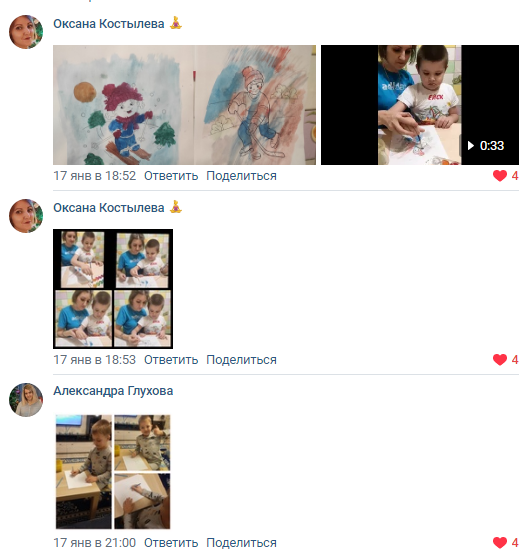 8Подведение итогов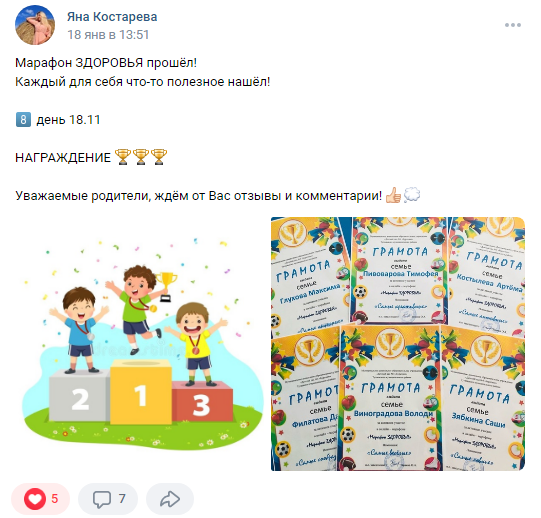 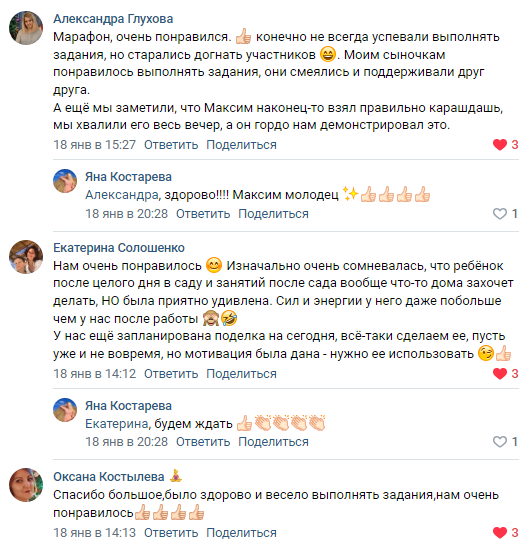 